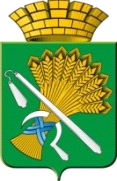 АДМИНИСТРАЦИЯ КАМЫШЛОВСКОГО ГОРОДСКОГО ОКРУГАП О С Т А Н О В Л Е Н И Еот 05.11.2020 N 754О создании межведомственной комиссии по противодействию распространения ВИЧ-инфекции, туберкулеза и других социально опасных инфекционных заболеваний на территории Камышловского городского округа В соответствии с Федеральными законами от 21.11.2011 № 323-ФЗ "Об основах охраны здоровья граждан в Российской Федерации", от 30.03.1995 № 38-ФЗ «О предупреждении распространения в Российской Федерации заболевания, вызываемого вирусом иммунодефицита человека (ВИЧ-инфекции)», от 18 июня 2001 года № 77-ФЗ «О предупреждении распространения туберкулеза в Российской Федерации», Законом Свердловской области от 21.11.2012 № 91-ОЗ «Об охране здоровья граждан в Свердловской области», руководствуясь Уставом Камышловского городского округа, в целях принятия дополнительных мер по противодействию распространению ВИЧ-инфекции, туберкулеза и других социально опасных инфекционных заболеваний на территории Камышловского городского округа, администрация Камышловского городского округаПОСТАНОВЛЯЕТ:1. Создать межведомственную комиссию по противодействию распространения ВИЧ-инфекции, туберкулеза и других социально опасных инфекционных заболеваний на территории Камышловского городского округа.2. Утвердить:2.1. Положение о межведомственной комиссии по противодействию распространения ВИЧ-инфекции, туберкулеза и других социально опасных инфекционных заболеваний на территории Камышловского городского округа (Приложение № 1).2.2. Состав межведомственной комиссии по противодействию распространения ВИЧ-инфекции, туберкулеза и других социально опасных инфекционных заболеваний на территории Камышловского городского округа (Приложение № 2).3. Настоящее постановление вступает в силу с 01 января 2021 года.4. Опубликовать настоящее постановление в газете "Камышловские известия" и разместить на официальном сайте администрации Камышловского городского округа.5. Контроль исполнения настоящего постановления оставляю за собой.Глава Камышловского городского округа                                               А.В. ПоловниковПриложение № 1УТВЕРЖДЕНОпостановлением администрацииКамышловского городского округаот 05.11.2020 № 754Положение о межведомственной комиссии по противодействию распространения ВИЧ-инфекции, туберкулеза и других социально опасных инфекционных заболеваний на территории Камышловского городского округа1. Межведомственная комиссия по противодействию распространения ВИЧ-инфекции, туберкулеза и других социально опасных инфекционных заболеваний на территории Камышловского городского округа (далее - Комиссия) является постоянно действующим координационным совещательным органом по обеспечению согласованных действий территориальных органов федеральных органов исполнительной власти, исполнительных органов государственной власти Свердловской области и органов местного самоуправления Камышловского городского округа, направленных на регулирование деятельности по ограничению распространения ВИЧ-инфекции, туберкулеза и других социально опасных инфекционных заболеваний в Камышловском городском округе и создание скоординированного взаимодействия по данной проблеме.2. В своей деятельности Комиссия руководствуется действующим законодательством и настоящим Положением.3. Задачами Комиссии являются:1) оценка ситуации по ВИЧ-инфекции и других социально опасных заболеваний, разработка предложений, программ, планов по межведомственному сотрудничеству в области ограничения распространения ВИЧ-инфекции и других социально опасных заболеваний;2) координация действий заинтересованных территориальных органов федеральных органов исполнительной власти, исполнительных органов государственной власти Свердловской области, органов местного самоуправления, государственных и муниципальных учреждений, негосударственных некоммерческих организаций и общественных объединений по выявлению, лечению и профилактике ВИЧ-инфекции, туберкулёзу и других социально опасных инфекционных заболеваний.4. Функциями Комиссии являются:1) разработка рекомендаций по организации мероприятий в части реализации законодательства в сфере ограничения распространения ВИЧ-инфекции, туберкулеза и других социально опасных заболеваний на территории Камышловского городского округа;2) обеспечение координации деятельности территориальных органов федеральных органов исполнительной власти, исполнительных органов государственной власти Свердловской области и органов местного самоуправления Камышловского городского округа, направленной на усиление контрольно-надзорных мер и исполнение требований законодательства субъектами хозяйственной деятельности, в функции которых входит решение вопросов по ограничению распространения ВИЧ-инфекции, туберкулеза и других социально опасных инфекционных заболеваний в Камышловском городском округе;3) разработка рекомендаций по созданию благоприятных условий для межведомственного решения вопросов по ограничению распространения ВИЧ-инфекции, туберкулеза и других социально опасных заболеваний в Камышловском городском округе;4) анализ и обобщение предложений организаций и граждан по оптимизации деятельности по ограничению распространения ВИЧ-инфекции, туберкулеза и других социально опасных инфекционных заболеваний в Камышловском городском округе;5) разработка предложений по решению иных вопросов, связанных с развитием системы мер по ограничению распространения ВИЧ-инфекции, туберкулеза и других социально опасных инфекционных заболеваний на территории Камышловского городского округа.6) Участие в подготовке проектов муниципальных программ по вопросам ограничения распространения ВИЧ-инфекции, туберкулеза и других социально опасных инфекционных заболеваний на территории Камышловского городского округа, создания условий для оказания медицинской помощи инфицированным гражданам на территории Камышловского городского округа.7). Участие в подготовке проектов постановлений, распоряжений администрации Камышловского городского округа, комплексных планов мероприятий по вопросам предупреждения, ограничения распространения ВИЧ-инфекции, туберкулеза и других социально опасных инфекционных заболеваний на территории Камышловского городского и создания условий для оказания медицинской помощи инфицированным гражданам, 6. Комиссия имеет право:1) координировать деятельность территориальных органов федеральных органов исполнительной власти, исполнительных органов государственной власти Свердловской области и органов местного самоуправления Камышловского городского округа по вопросам деятельности по ограничению распространения ВИЧ-инфекции, туберкулеза и других социально опасных инфекционных заболеваний в Камышловском городском округе;2) заслушивать на заседаниях Комиссии должностных лиц территориальных органов федеральных органов исполнительной власти, исполнительных органов государственной власти Свердловской области, органов местного самоуправления Камышловского городского округа, руководителей предприятий, учреждений и организаций по вопросам деятельности по ограничению распространения ВИЧ-инфекции, туберкулеза и других социально опасных инфекционных заболеваний в Камышловском городском округе;3) оказывать содействие в организации и проведении конференций, совещаний, семинаров и иных мероприятий по вопросам ограничения распространения ВИЧ-инфекции, туберкулеза и других социально опасных инфекционных заболеваний в Камышловском городском округе;4) запрашивать и получать от территориальных органов федеральных органов исполнительной власти, территориальных органов исполнительных органов государственной власти Свердловской области, органов местного самоуправления Камышловского городского округа, предприятий, учреждений и организаций информацию по вопросам деятельности по ограничению распространения ВИЧ-инфекции, туберкулеза и других социально опасных инфекционных заболеваний в Камышловском городском округе;5) привлекать специалистов территориальных органов федеральных органов исполнительной власти, территориальных органов исполнительных органов государственной власти Свердловской области, органов местного самоуправления Камышловского городского округа, учебных заведений, предприятий, учреждений и организаций (по согласованию) для участия в подготовке решений по вопросам, входящим в компетенцию Комиссии;6) создавать рабочие группы для подготовки материалов и проектов решений по основным направлениям своей деятельности.6. Комиссия коллегиально рассматривает и решает вопросы, относящиеся к ее компетенции.7. Комиссия образуется постановлением администрации Камышловского городского округа. Состав Комиссии, порядок ее работы утверждаются постановлением администрации Камышловского городского округа.8. Руководит Комиссией председатель, заместитель главы администрации Камышловского городского округа по вопросам социальной сферы.9. В отсутствие председателя Комиссии заседания проводит заместитель председателя Комиссии.10. Комиссия осуществляет свою деятельность на плановой основе, который утверждается ежегодно председателем Комиссии на последнем заседании Комиссии. 11. Заседания Комиссии проводятся по мере необходимости, но не реже одного раза в квартал. Председателем Комиссии может быть назначено внеплановое заседание Комиссии.12. Председатель Комиссии:1) осуществляет руководство деятельностью Комиссии;2) утверждает планы работы Комиссии;3) созывает заседания Комиссии;4) утверждает повестки и состав участников заседаний Комиссии;5) ведет заседания Комиссии;6) подписывает протоколы заседаний Комиссии и другие документы, подготовленные Комиссией.13. Секретарь Комиссии организует:1) подготовку проекта плана работы Комиссии, проектов повесток заседаний Комиссии, материалов к заседаниям Комиссии;2) информирование членов Комиссии о дате, месте и времени проведения, и повестке заседания Комиссии, обеспечение их необходимыми материалами;3) исполнение решений Комиссии и поручений председателя Комиссии;4) организацию и ведение делопроизводства Комиссии.5) подготовку отчетов, запросов и иных документов о деятельности Комиссии.14. Члены Комиссии могут вносить предложения по планам работы Комиссии и проектам повесток заседаний Комиссии, по порядку рассмотрения и существу обсуждаемых вопросов, выступать на заседаниях Комиссии.15. Заседание Комиссии считается правомочным, если на нем присутствует более половины членов Комиссии.16. Решения Комиссии носят рекомендательный характер и оформляются протоколом, который подписывает председатель Комиссии.17. Материалы, рассматриваемые на заседании Комиссии, и принятые решения по решению председателя Комиссии в отдельных случаях могут относиться к служебной информации ограниченного распространения.18. Комиссия создается, реорганизуется и упраздняется постановлением администрации Камышловского городского округа.Приложение № 2УТВЕРЖДЕНпостановлением администрацииКамышловского городского округаот 05.11.2020 № 754Состав межведомственной комиссии по противодействию распространения ВИЧ-инфекции, туберкулеза и других социально опасных инфекционных заболеваний на территории Камышловского городского округаПоловников А.В. - глава Камышловского городского округа, председатель комиссии;Соболева А.А. - заместитель главы администрации Камышловского городского округа, заместитель председателя комиссии;Сенцова О.А. – ведущий специалист Комитета по образованию, культуре, спорту и делам молодежи администрации Камышловского городского округа, секретарь комиссии.Члены межведомственной комиссии:Закачурина И.В. - главный врач государственного бюджетного учреждения здравоохранения Свердловской области "Камышловская центральная районная больница" (по согласованию);Старков С.Ю. – начальник эпидемиологического отдела государственного бюджетного учреждения здравоохранения Свердловской области "Камышловская центральная районная больница" (по согласованию);Власов И.П. – заместитель начальника Талицкого отдела Управления Роспотребнадзора по Свердловской области (по согласованию);Бочкарева Е.Е. - депутат Думы Камышловского городского округа (по согласованию);Кузнецова О.М.  -	председатель Комитета по образованию, культуре, спорту и делам молодежи администрации Камышловского городского округа;Кириллов А.А. - начальник Межмуниципального отдела МВД России «Камышловский» (по согласованию);Нужина Д.С. -	специалист по связям с общественностью МКУ «Центр обеспечения деятельности администрации Камышловского городского округа»;Кремлева М.В.  -	директор ГКУ «Камышловский центр занятости» (по согласованию);Боровиков И.Н. -	начальник Управления социальной политики № 8 (по согласованию);Сидоренко И.Н. -	Председатель Территориальной комиссии по делам несовершеннолетних и защите их прав в г. Камышлов (по согласованию).